vhjgjgj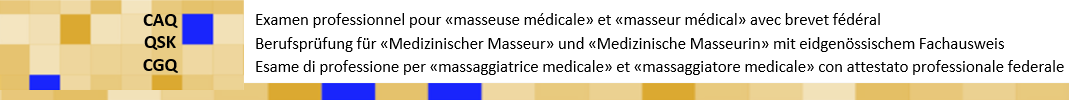 Analyse de casInstruction :Lisez absolument les instructions : Instruction_de_la_partie C_(analyse_de_cas).docN’effacez aucune rubrique numérotée Il est obligatoire d'utiliser le diagramme corporel OdA MM pour ce travail.Introduisez votre texte normalement, en texte courant, et formatez après l’insertion.Si vous introduisez du texte à partir d’autres documents, veillez svpl à l’introduire non formaté; sinon le document se modifiera (touche droite de la souris/option d’insertion/ne sélectionner que le texte) Svpl ne tenez pas compte des sauts de page. Chaque rubrique de chapitre débute automatiquement sur une nouvelle pageTable des matières 1	Introduction1.1	Préambule (argumentation du choix du cas clinique)1.2	Explication théorique et analyse du cas clinique ((pathophysiologie, étiologie, épidémiologie etc )2	Relevé de données et interprétation 2.1	Anamnèse et description des symptômes cliniques2.2	Interprétation des symptômes, formulation de l’hypothèse avant l’examen clinique2.3	Examen clinique : inspection, palpation et tests cliniques2.4	Hypothèse de travail après l’examen clinique3	Concept de mesures 3.1	Formulation des contre-indications et mesures de prudence 3.2	Formulation des objectifs de traitement à court, moyen et long terme (patient-e et thérapeute) 3.3	Formulation et justification du concept de mesures4	Protocole des traitements4.1	Décrivez chaque traitement sous forme de protocole court (date, heure/durée, méthode(s), lieu, paramètres d’évolution) 4.2	Décrivez de façon détaillée le premier, cinquième et dernier traitement (date, heure/durée, méthode(s), lieu, intensité, durée, paramètres d’évolution)5	Evaluation5.1	Évaluation des objectifs atteints ou non atteints en rapport avec la symptomatique clinique 5.2	Évaluation de la gestion des processus avec l’aide de la documentation du relevé de données et de la documentation de traitement 5.3	Évaluation du niveau de relation entre patient-e et thérapeute5.4	Evaluation de la collaboration de travail interdisciplinaire et autres possibilités de thérapie.6	Conséquences / Conclusion6.1	Conséquences pour le développement personnel ultérieur dans le sens de l’apprentissage tout au long de la vie / Conclusion7	Bibliographie/sources d’informations/références8	Annexes IntroductionPréambule (argumentation du choix du cas clinique) Introduisez votre texte iciExplication théorique et analyse du cas clinique (pathophysiologie, étiologie, épidémiologie, etc.) Introduisez votre texte iciRelevé de données et interprétationAnamnèse et description des symptômes cliniquesIci se trouvent les données tirées du document standard: Formulaire Anamnèse OdA MM (voir site web « standards »)Interprétation des symptômes, formulation de l’hypothèse avant examen cliniqueIntroduisez votre texte iciExamen clinique : inspection, palpation et tests cliniquesIci se trouvent les données tirées du document standard: Formulaire examen clinique OdA MM (voir site web « standards »)Veuillez utiliser le Body-Chart de l’OdA mmHypothèse de travail après l’examen cliniqueIntroduisez votre texte iciConcept de mesuresIntroduisez votre texte iciFormulation des contre-indications et mesures de précautionIntroduisez votre texte iciFormulation des objectifs de traitement à court, moyen et long terme (patient-e et thérapeute)Introduisez votre texte iciFormulation et justification du concept de mesures Introduisez votre texte iciProtocole des traitementsDécrivez chaque traitement sous forme de protocole court (date, heure/durée, méthode(s), lieu, paramètres d’évolution)Remplissez la tabelle ci-dessous. (min. 9 max 12. traitements) Description détaillée du premier, du cinquième et du dernier traitement. 
(date, heure/durée, méthode(s), lieu, intensité, durée, paramètres d’évolution)Remplissez la tabelle ci-dessous. EvaluationEvaluation des objectifs atteints ou non atteints du patient, ainsi qu’en rapport avec la symptomatique cliniqueIntroduisez votre texte iciEvaluation de la gestion des processus avec l’aide de la documentation du relevé de données et de la documentation de traitementIntroduisez votre texte iciEvaluation du niveau de relation entre patient-e et thérapeuteIntroduisez votre texte iciEvaluation de la collaboration de travail interdisciplinaire et autres possibilités de thérapieIntroduisez votre texte iciConséquences / ConclusionConséquences pour le développement personnel ultérieur dans le sens de l’apprentissage tout au long de la vie / ConclusionIntroduisez votre texte iciBibliographie/sources d’informations/référencesMentionnez votre liste ici.AnnexesIntroduisez les documents supplémentaires ici.Titre(Situation clinique analysée):Prénom / Nom:Rue / Nr.:CP / Lieu:Date de remise :Examen 2022Partie C de l'Examen professionnel de l’OdA MMMasseur-euse médical/e avec Brevet fédéralNom:Nom:Prénom:Adresse: Adresse: Adresse: Tél. (privé): Tél. (privé): 1ère consultation:Tel. (prof.): Tel. (prof.): Médecin/physiothérapeute: Date de naissance: Date de naissance: Caisse-maladie complémentaire : Profession: Profession: Sport/loisirs: Diagnostic:Diagnostic secondaire:Ordonnance: AnamnèseAnamnèseAnamnèseMédicaments:Mesures de précaution / contre-indications:Troubles primaires: (Diagnostic principal)État actuel:(état actuel concernant le diagnostic principal)Antécédents:(information conc. le diagnostic principal)antécédentsthérapies suivies jusqu’à présent et leurs effets Troubles secondaires:Généralités: état généralenvironnement socialNom:Nom:Prénom:Inspection / palpationInspection / palpationInspection / palpationThérapeute: Thérapeute: Date: Examens fonctionnels / résultats du test:dateheure/duréeméthode(s)Lieu de traitementparamètres d’évolutiondateheure/duréeméthode(s)Lieu de traitementparamètres d’évolution